Actividades SugeridasOBJETIVO DE APRENDIZAJE OA_27DESCRIPCIÓN DE LA ACTIVIDADESLeer e interpretar pictogramas y gráficos de barra simple con escala y comunicar sus conclusiones.1.Revisan diarios o revistas registrando la cantidad de gráficos presentes en ellos. Luego los ordenan según el tipo conocido como gráficos de barra simple o pictograma.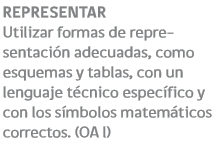 